Vaje za koncentracijo pri branju.Namen vaj:Vaje za otroke ki imajo težave s koncentriranim branjem, to je s tem, da usmerijo svojo pozornost na besedilo in obdržijo določeno stopnjo pozornosti tudi med branjem. Vaja usmerja pozornost na neko besedilo. Poudarek je na tem, da je pomembno za pravilno rešitev vaje ohraniti to pozornost skozi celotno (kratko) vajo. Otrok  »trenira« celostno prebiranje besed ter hitro premikanje oči z besede na besedo. Vaje lahko delamo tako pogosto, kot se vam zdi  potrebno. V začetku je nekaj več porabe časa zaradi prilagajanja pravilom, ko otrok ta usvoji, traja vaja ca 1-2 minuti, učinek pa je zelo dober. Lahko jo uporabimo za začetek delovnega dne, kot razvedrilo ali pri uvodu domačega dela. Po večkratni uporabi takih vaj se prepoznavanje in zapisovanje besed zelo izboljša, sposobnost  koncentracije pa poveča. Navodilo za starše:	Natisnemo po eno nalogo, rešitve so le za vašo kontrolo.Prvič nalogo rešujete z otrokom skupaj, da boste lahko odkrili vse »trike«, ki se jih lahko poslužujejo pri iskanju besed. Otrok naj si pripravi različne barvice. Čim hitreje naj skuša poiskati besede, ki se ponavljajo. Ko najde prvo besedo, ki se ponavlja, podčrta to in vse naslednje enake besede z eno od barvic. Na črto z imenom barvice napiše besedo s tiskanimi ali pisanimi črkami (odvisno od zahteve starša), zraven pa napiše število besed. Uspešen je tisti otrok, ki uspe najti vse ponavljajoče besede, jih pravilno prepiše in označi število ponavljanj. Vajo naj otrok rešuje v omejenem času, ena – do dve minuti. Po vaji se pogovorite o neznanih besedah.Pri nalogi, kjer je zastavljeno tudi vprašanje, kaj je skupnega vsem besedam, so rešitve različne, od enakih začetnic do enake dolžine ali pa besede spadajo v kakšno pomensko skupino, npr. imena živali.Predlogi za dodatno delo z učnim listom:1. Otrok lahko: Izbere po tri besede iz vaje in skuša sestaviti poved.Izbere tri zaporedne besede in tvori poved.Izbere nekaj besed in skuša sestaviti humorno pripoved ali spis.2. Ko opravimo vajo, kjer sprašujemo, kaj je skupnega vsem besedam, lahko otrok išče dodatne besede, ki spadajo v določeno skupino. Npr.: Besede imajo po šest črk. V poljubnem besedilu iščemo besede s šestimi črkami. Besede se začnejo z določeno črko. V poljubnem besedilu iščemo besede, ki se začnejo na to črko ali katero poljubno izbrano. Namen teh vaj je enak, kot je osnovni.1. Ime: __________________ Hitro, hitro poišči enake besede in jih podčrtaj z različnimi barvami. Na črte napiši, katere besede se ponavljajo in kolikokrat se to zgodi. Ko nalogo končaš, ugotovi, kaj je skupnega vsem besedam.tem, vsi, ker, šla, šah, čez, tat, bas, šli, kje, tok, čez, vse, jaz, jež, rad, sem, več, ose, dom, car, let, prt, res, bos, nos, jim, prt, trn, jok, čez, naj, trd, čez, sam, tip, zdi, čez, vez, res Rdeča:_________________ modra: __________________ zelena: ________________Če si pravilno rešil/a nalogo, si podčrtal/a 9 besed.2. Ime: __________________ Hitro, hitro poišči enake besede in jih podčrtaj z različnimi barvami. Na črte napiši, katere besede se ponavljajo in kolikokrat se to zgodi. Ko nalogo končaš, ugotovi, kaj je skupnega vsem besedam.jaz, rad, top, vsa, kot, nam, rež, cev, tip, vrh, vez, nič, šla, tam, bor, tip, dne, tem, rep, kje, mož, vez, tip, kar, ali, rad, nad, jež, zdi, vsi, mar, tip, rad, vez, bos, tir, dom, rad, lan, vez Rdeča: _____________ modra: __________________ zelena: __________________ Če si pravilno rešil/a nalogo, si podčrtal/a 12 besed.3. Ime: __________________ Hitro, hitro poišči enake besede in jih podčrtaj z različnimi barvami. Na črte napiši, katere besede se ponavljajo in kolikokrat se to zgodi. Ko nalogo končaš, ugotovi, kaj je skupnega vsem besedam.sod, tem, nič, bil, dni, tek, vez, res, let, bič, bas, spi, brv, pri, trg, trd, nos, prt, oni, nos, ali, sum, bik, vsi, nos, nos, bos, boa, šah, bor, mar, jok, lan, sta, tog, voz, brv, brv, lok, res Rdeča:_________________modra:_________________zelena: __________________ Če si pravilno rešil/a nalogo, si podčrtal/a 9 besed.4. Ime: __________________ Hitro, hitro poišči enake besede in jih podčrtaj z različnimi barvami. Na črte napiši, katere besede se ponavljajo in kolikokrat se to zgodi. Ko nalogo končaš, ugotovi, kaj je skupnega vsem besedam.tem, pri, pik, čaj, mož, boa, saj, voz, top, jež, lok, brv, sem, ona, čas, tih, gre, trd, trn, iti, tam, trn, kdo, rad, čaj, jim, trs, trn, oni, vez, bil, saj, let, bor, bik, prt, med, dni, car, jih Rdeča: ______________ modra: __________________ zelena: __________________ Če si pravilno rešil/a nalogo, si podčrtal/a 7 besed.5. Ime: __________________ Hitro, hitro poišči enake besede in jih podčrtaj z različnimi barvami. Na črte napiši, katere besede se ponavljajo in kolikokrat se to zgodi. Ko nalogo končaš, ugotovi, kaj je skupnega vsem besedam. saj, sem, kdo, šla, iti, nič, šla, zve, bob, jok, vrh, oko, vse, tog, nam, bal, jaz, šla, sol, ose, čas, sum, kar, vsa, ose, bal, mar, bos, pik, ose, vsi, bal, šel, ali, voz, več, bil, trs, brv, prt Rdeča: ______________ modra: __________________ zelena: __________________ Če si pravilno rešil/a nalogo, si podčrtal/a 9 besed.6. Ime: __________________ Hitro, hitro poišči enake besede in jih podčrtaj z različnimi barvami. Na črte napiši, katere besede se ponavljajo in kolikokrat se to zgodi. Ko nalogo končaš, ugotovi, kaj je skupnega vsem besedam.trn, vsi, bik, ker, bal, let, iti, tek, bas, tuš, sam, tur, sod, vsi, dni, nos, oko, vsi, vsi, top, vsi, tuš, brv, sum, nos, bob, nič, ose, jih, tuš, kot, car, nos, dom, rad, voz, kaj, bos, prt, njo Rdeča: ______________ modra: __________________ zelena: __________________ Če si pravilno rešil/a nalogo, si podčrtal/a 11 besed.7. Ime: __________________ Hitro, hitro poišči enake besede in jih podčrtaj z različnimi barvami. Na črte napiši, katere besede se ponavljajo in kolikokrat se to zgodi. Ko nalogo končaš, ugotovi, kaj je skupnega vsem besedam.lan, prt, lok, trg, jaz, lep, oko, kaj, ose, tem, vse, šel, kaj, sum, trg, tla, kaj, kdo, voz, sod, bil, cev, kaj, jih, iti, dom, sem, iti, bič, nad, čez, šah, zid, vol, pri, boa, trg, iti, trg, iti Rdeča: _______________ modra: ________________ zelena: __________________ Če si pravilno rešil/a nalogo, si podčrtal/a 12 besed.8. Ime: __________________ Hitro, hitro poišči enake besede in jih podčrtaj z različnimi barvami. Na črte napiši, katere besede se ponavljajo in kolikokrat se to zgodi. Ko nalogo končaš, ugotovi, kaj je skupnega vsem besedam.bik, vsi, bik, sam, ker, naj, tam, trs, mar, šli, vse, bik, vsa, nič, šli, med, nas, čas, bas, bik, šli, kar, iti, mar, vrh, jaz, mar, dne, tuš, tir, bik, car, pri, tla, sol, top, mar, lep, šli, šli Rdeča: _______________ modra: __________________ zelena: ________________Če si pravilno rešil/a nalogo, si podčrtal/a 14 besed.9. Ime: __________________ Hitro, hitro poišči enake besede in jih podčrtaj z različnimi barvami. Na črte napiši, katere besede se ponavljajo in kolikokrat se to zgodi. Ko nalogo končaš, ugotovi, kaj je skupnega vsem besedam. tur, vez, več, kar, saj, lep, bal, rad, kdo, zid, zve, zdi, bal, boš, dom, čez, tir, jih, car, tir, trn, šel, zid, oni, bik, kje, let, jim, vol, ali, bal, tok, sam, zid, bob, tem, šel, čas, dne, šel Rdeča: _______________ modra: ________________ zelena: __________________ Če si pravilno rešil/a nalogo, si podčrtal/a 9 besed.10. Ime: __________________ Hitro, hitro poišči enake besede in jih podčrtaj z različnimi barvami. Na črte napiši, katere besede se ponavljajo in kolikokrat se to zgodi. Ko nalogo končaš, ugotovi, kaj je skupnega vsem besedam.več, čez, trn, nad, lep, trn, cev, oni, sod, dom, tem, kam, vsi, res, kdo, čas, nič, tok, jok, bil, oko, lok, trn, trn, boa, več, vse, nam, tam, vez, oče, čas, trs, zid, med, sol, ali, šel, pik, je, Rdeča: _______________ modra: _________________ zelena: __________________Če si pravilno rešil/a nalogo, si podčrtal/a 8 besed.11. Ime: __________________ Hitro, hitro poišči enake besede in jih podčrtaj z različnimi barvami. Na črte napiši, katere besede se ponavljajo in kolikokrat se to zgodi. Ko nalogo končaš, ugotovi, kaj je skupnega vsem besedam.ker, sum, dni, oko, sem, bal, trs, gre, kot, bos, šel, spi, čez, šah, cev, kam, nad, voz, ker, šli, ton, več, tog, dom, tek, pri, tam, oko, rež, trn, brv, dom, vsa, lan, tih, oko, vol, trd, vsi, dom Rdeča: _______________ modra: _________________ zelena: __________________ Če si pravilno rešil/a nalogo, si podčrtal/a 8 besed.12. Ime: __________________ Hitro, hitro poišči enake besede in jih podčrtaj z različnimi barvami. Na črte napiši, katere besede se ponavljajo in kolikokrat se to zgodi. Ko nalogo končaš, ugotovi, kaj je skupnega vsem besedam.šah, jaz, trs, tok, sod, nos, sum, njo, jok, trg, boa, tok, nad, trd, oko, nad, jih, lep, trs, tok, ose, ali, tat, tam, šla, šel, top, ona, brv, tok, bik, trs, čez, kot, zdi, dan, tla, tok, sol, ker Rdeča: ________________ modra: ________________ zelena: __________________ Če si pravilno rešil/a nalogo, si podčrtal/a 10 besed.13. Ime: __________________ Hitro, hitro poišči enake besede in jih podčrtaj z različnimi barvami. Na črte napiši, katere besede se ponavljajo in kolikokrat se to zgodi. Ko nalogo končaš, ugotovi, kaj je skupnega vsem besedam.dom, dom, tat, tam, dni, tat, tog, kje, jaz, zve, trs, šel, tat, med, rež, dom, ali, pri, sam, trd, čas, tla, jih, dom, saj, sol, res, spi, bik, čas, car, čas, šli, voz, mar, sod, kot, tat, kdo, dom Rdeča: ________________ modra: ________________ zelena: __________________ Če si pravilno rešil/a nalogo, si podčrtal/a 12 bes14. Ime: __________________ Hitro, hitro poišči enake besede in jih podčrtaj z različnimi barvami. Na črte napiši, katere besede se ponavljajo in kolikokrat se to zgodi. Ko nalogo končaš, ugotovi, kaj je skupnega vsem besedam.bas, kdo, car, vsi, dan, dan, sta, bič, saj, brv, sum, bik, več, pik, voz, tir, kdo, bil, dan, vez, lep, vol, oko, jih, tem, lok, kaj, sem, kdo, jok, tog, vol, tok, sod, dan, dom, dne, tuš, let, ker Rdeča: ________________ modra: ________________ zelena: __________________ Če si pravilno rešil/a nalogo, si podčrtal/a 9 besed.15. Ime: __________________ Hitro, hitro poišči enake besede in jih podčrtaj z različnimi barvami. Na črte napiši, katere besede se ponavljajo in kolikokrat se to zgodi. Ko nalogo končaš, ugotovi, kaj je skupnega vsem besedam.sod, sod, med, sod, jok, kar, tam, sol, bič, lep, tir, vse, sta, mar, boš, jež, zid, sol, sod, bos, trd, tih, spi, bal, pik, ker, dan, bor, več, šel, šli, sol, lep, prt, lep, sod, jaz, oko, tla, sol Rdeča: ________________ modra: ________________ zelena: __________________ Če si pravilno rešil/a nalogo, si podčrtal/a 12 besed.16. Ime: __________________ Hitro, hitro poišči enake besede in jih podčrtaj z različnimi barvami. Na črte napiši, katere besede se ponavljajo in kolikokrat se to zgodi. Ko nalogo končaš, ugotovi, kaj je skupnega vsem besedam.voz, lok, jim, jež, pri, šli, naj, šah, spi, sem, bor, šla, nam, let, voz, jaz, tir, bos, zdi, boa, vse, bič, pik, tir, bik, več, rep, tuš, dni, tat, vsa, voz, kdo, tih, jih, trs, bič, šel, šli, cev Rdeča: ________________ modra: ________________ zelena: __________________ Če si pravilno rešil/a nalogo, si podčrtal/a 7 besed.17. Ime: __________________ Hitro, hitro poišči enake besede in jih podčrtaj z različnimi barvami. Na črte napiši, katere besede se ponavljajo in kolikokrat se to zgodi. Ko nalogo končaš, ugotovi, kaj je skupnega vsem besedam.top, trd, tur, tuš, bob, rež, vrh, čas, tih, saj, rež, bos, mar, sod, tok, lep, oče, vez, zdi, gre, dan, sem, rež, tla, voz, bor, kaj, jež, tat, jih, rad, trn, rež, trs, tam, nam, oko, vez, tam, spi Rdeča: _______________ modra: ________________ zelena: __________________ Če si pravilno rešil/a nalogo, si podčrtal/a 8 besed.18. Ime: __________________ Hitro, hitro poišči enake besede in jih podčrtaj z različnimi barvami. Na črte napiši, katere besede se ponavljajo in kolikokrat se to zgodi. Ko nalogo končaš, ugotovi, kaj je skupnega vsem besedam.pri, jaz, res, bas, tla, tih, tir, pri, šah, tir, njo, čez, jih, čez, brv, pri, tuš, oni, trd, mož, naj, trg, pri, bob, spi, let, top, sta, mar, dan, iti, tir, pri, nam, šel, ose, nas, vsi, tog, zve Rdeča: _______________ modra: _________________ zelena: __________________ Če si pravilno rešil/a nalogo, si podčrtal/a 9 besed.19. Ime: __________________ Hitro, hitro poišči enake besede in jih podčrtaj z različnimi barvami. Na črte napiši, katere besede se ponavljajo in kolikokrat se to zgodi. Ko nalogo končaš, ugotovi, kaj je skupnega vsem besedam.bob, kdo, lan, iti, saj, šah, jih, ker, jih, dom, jih, tuš, vrh, jaz, oko, lan, pik, tir, njo, nos, tih, jih, sam, bik, sta, jaz, prt, šla, trn, trs, bič, res, car, dni, ali, lan, dne, jih, jaz, kje Rdeča: ________________ modra: ________________ zelena: __________________ Če si pravilno rešil/a nalogo, si podčrtal/a 11 besed.20. Ime: __________________ Hitro, hitro poišči enake besede in jih podčrtaj z različnimi barvami. Na črte napiši, katere besede se ponavljajo in kolikokrat se to zgodi. Ko nalogo končaš, ugotovi, kaj je skupnega vsem besedam.car, dni, tih, trg, let, trs, bik, brv, rad, sol, gre, njo, jaz, car, sem, dom, pik, kot, lep, nič, cev, vol, več, mož, pik, ose, car, top, car, zve, pik, kar, zid, pik, vrh, car, sta, tek, sod, vrh Rdeča: ________________ modra: ________________ zelena: __________________ Če si pravilno rešil/a nalogo, si podčrtal/a 11 besed.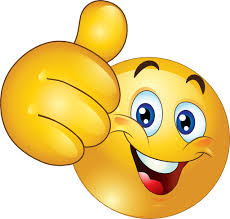 REŠITVE : naloga 1beseda	št. pojavitev	prt	2	čez	5	res	2	naloga 2beseda	št. pojavitev	rad	4	tip	4	vez	4	naloga 3beseda	št. pojavitev	res	2	brv	3	nos	4	naloga 4beseda	št. pojavitev	čaj	2	saj	2	trn	3	naloga 5beseda	št. pojavitev	šla	3	bal	3	ose	3	naloga 6beseda	št. pojavitev	vsi	5	nos	3	tuš	3	naloga 7beseda	št. pojavitev	kaj	4	trg	4	iti	4	naloga 8beseda	št. pojavitev	bik	5	šli	5	mar	4	naloga 9beseda	št. pojavitev	zid	3	šel	3	bal	3	naloga 10beseda	št. pojavitev	čas	2	trn	4	več	2	naloga 11beseda	št. pojavitev	oko	3	dom	3	ker	2	naloga 12beseda	št. pojavitev	trs	3	tok	5	nad	2	naloga 13beseda	št. pojavitev	čas	3	dom	5	tat	4	naloga 14beseda	št. pojavitev	dan	4	vol	2	kdo	3	naloga 15beseda	št. pojavitev	sod	5	sol	4	lep	3	naloga 16beseda	št. pojavitev	voz	3	šli	2	bič	2	naloga 17beseda	št. pojavitev	tam	2	vez	2	rež	4	naloga 18beseda	št. pojavitev	pri	5	čez	2	ti,	2	naloga 19beseda	št. pojavitev	lan	3	jaz	3	jih	5	naloga 20beseda	št. pojavitev	pik	4	vrh	2	car	5